Регистрационный номер 	(заполняется Приемной комиссией)РекторуНационального исследовательского университета«Высшая школа экономики» Н.Ю. АнисимовуЗАЯВЛЕНИЕЯ, 	фамилия, имя, отчество в именительном падежепрошу допустить меня к участию в конкурсе для поступления на обучение по образовательной(ым) программе(ам) высшего образования – программе(ам) магистратуры НИУ ВШЭ: по направлению подготовки:для магистерской программы «Статистический анализ в экономике» укажите выбранный экзамен: экономика/высшая математикаВступительные испытания буду сдавать на языке:	русском  ;	английском 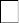 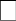 (заполняется только для англоязычных программ)Имею следующие действующие сертификаты (по иностранному языку; GRE General; GRE Subject Test in Mathematics):	; количество баллов		; количество баллов	(ксерокопия сертификата прикладывается к заявлению)При проведении вступительных испытаний необходимо создать специальные условия в связи с ограниченными возможностями здоровья: (прилагаются копии подтверждающих документов).Выберите категорию ограничений, подчеркнув нужное:ограничение по слуху;ограничение по зрению;нарушение двигательных функций, нарушений опорно-двигательного аппарата;нарушение речи.1 Вы можете указать специализацию (при наличии на программе специализаций)2 Вы можете принять участие в конкурсе на 2 образовательные программы магистратуры одновременно на места, финансируемые за счет бюджетных ассигнований, и на места по договорам об оказании платных образовательных услуг. Заявления на участие в конкурсе на места, финансируемые за счет бюджетных ассигнований, и на места по договорам об оказании платных образовательных услуг заполняются отдельно. При подаче заявления более чем на одну образовательную программу магистратуры, в столбце 3 «Приоритетность поступления» поставьте номер 1 той программе, на которой Вы бы хотели учиться в первую очередь, и так далее в соответствии с Вашими предпочтениями.Принимал(а) участие в олимпиадах и конкурсах, дающих возможность зачесть максимальные баллы по вступительным испытаниям:Конкурсноемероприятие:	Направление/профиль:		 Год участия	; Результатучастия:	О себе сообщаю следующие сведения:Пол:	 Мужской	 ЖенскийПаспортные данные:	Серия 	Номер 	Выдан: 	(кем выдан паспорт)Код подразделения	Дата выдачи 	Гражданство:		  Дата рождения:	Место рождения:		 Страховой номер индивидуального лицевого счёта, СНИЛС 	 Адрес регистрации:				Адрес проживания:	Домашний телефон: (	)	E-mail: 	код города	телефон	печатными буквамиКонтактный телефон: 	рекомендуется указывать мобильный телефонПредыдущее образование:Окончил(а)	наименование образовательной организацииРегион, город образовательной организации	Уровень образования 	бакалавр / специалист / дипломированный специалист/ магистрСерия документа об образовании	Номер документа об образовании 	Дата выдачи документа об образовании 	С информацией об ответственности за достоверность представленных сведений ознакомлен(а)(дата)	(подпись поступающего)Ознакомлен(а), в том числе через информационные системы общего пользования, с:копией лицензии НИУ ВШЭ на осуществление образовательной деятельности (с приложениями);копией свидетельства о государственной аккредитации НИУ ВШЭ (с приложениями);Уставом НИУ ВШЭ;положением об обработке персональных данных;правилами приема в магистратуру НИУ ВШЭ;перечнем образовательных программам магистратуры;информацией о необходимости указания в заявлении о приеме достоверных сведений и предоставления подлинных документов и с информацией об ответственности за достоверность предоставленных сведений и подлинность документов;информацией о том, что сроки представления документов на конкурс портфолио (при поступлении на программы с конкурсом портфолио) соответствуют утвержденным срокам подачи документов для поступления;регламентом проведения вступительных испытаний и положением об экзаменационной комиссииправилами подачи апелляций и положением об апелляционной комисии;регламентом зачисления на обучение;информацией о том, что зачисление проводится в соответствии с приоритетами зачисления, указанными в заявлении;условиями поступления на места за счет средств НИУ ВШЭ, в том числе лицами, признанными относящимися к отдельным категориям поступающих, принимаемым на места за счет средств НИУ ВШЭ, участникам, победителям олимпиад и конкурсов, проводимых НИУ ВШЭ самостоятельно;информацией об исключении из бюджетных конкурсных списков в случае непредоставления до дня завершения приема документов документа установленного образца о высшем образовании, и отсутствии обязательства о предоставлении подлинника в срок до 31.10.2024; при наличии диплома иностранного государства также свидетельства о признании иностранного образования;порядком воинского учета в Национальном исследовательском университете «Высшая школа экономики»" https://www.hse.ru/docs/857097025.html;правилами внутреннего распорядка обучающихся в НИУ ВШЭ;правилами внутреннего распорядка студенческого общежития;регламентом приема, рассмотрения и обработки обращений;Декларацией ценностей НИУ ВШЭ;Положением об организации промежуточной аттестации и текущего контроля успеваемости студентов Национального исследовательского университета «Высшая школа экономики».Осведомлен(а), о том, что поступающие, имеющие диплом специалиста или диплом магистра, вправе участвовать в конкурсе только на места по договорам об образовании.С датой завершения приема оригинала документа установленного образца об образовании ознакомлен(а). При поступлении на места, финансируемые за счет бюджетных ассигнований подтверждаю факт отсутствия у меня диплома специалиста, диплома магистра.В случае непоступления на обучение в НИУ ВШЭ прошу осуществлять возврат оригиналов документов следующим способом:выдача при личном присутствии/передача доверенному лицу направление через операторов почтовой связи общего пользования на почтовый адрес	(дата)	(подпись поступающего)Приложение к заявлению о приеме в НИУ ВШЭСОГЛАСИЕна обработку персональных данных(для поступающих на образовательные программы магистратуры)Я,	,(ФИО)зарегистрированный по адресу:				, проживающий по адресу: 					  Паспорт гражданина	серия	номер	выдан  		 	, код подразделения	, дата выдачи  	именуемый далее «Субъект персональных данных», «Субъект ПДн»,свободно, своей волей и в своем интересе в соответствии с Федеральным законом от 27.07.2006 № 152-ФЗ «О персональных данных» предоставляю настоящее согласие (далее – Согласие) на обработку моих персональных данных федеральному государственному автономному образовательному учреждению высшего образования «Национальный исследовательский университет «Высшая школа экономики», место нахождения: г.Москва, ул. Мясницкая, д. 20.Под обработкой персональных данных понимается любое действие (операция) или совокупность действий (операций), совершаемых с использованием средств автоматизации или без использования таких средств с персональными данными.Согласие предоставляется в отношении следующих персональных данных, целей и способов их обработки:Обработка персональных данных указанными способами может осуществляться как неавтоматизированным, так и автоматизированным способами. Согласие может быть отозвано в случае нарушения установленных правил обработки персональных данных и в иных случаях, предусмотренных Федеральным законом от 27.07.2006№ 152-ФЗ «О персональных данных», путем представления в НИУ ВШЭ письменного заявления Субъекта ПДн с указанием мотивированных причин его отзыва. НИУ ВШЭ вправе осуществлять хранение (архивное хранение) и комплектование документов и персональных данных, в том числе в форме  электронных (цифровых) документов (оригиналов и копий), в электронных базах данных включительно. Информационные системы персональных данных НИУ ВШЭ могут функционировать с использованием услуг виртуальной вычислительной среды, оказываемых третьими лицами.НИУ ВШЭ в соответствии с требованиями действующего законодательства о связи может передавать персональные данные пользователей сетей связи университета операторам связи в объеме, установленном требованиями законодательства о связи. Для целей организации прохождения прокторинга  НИУ  ВШЭ  вправе передавать данные либо поручать сбор данных, включая данные изображения лица и голоса, третьим лицам на основании соответствующих договоров, включая ООО «Проктор» (ОГРН: 1167746296684, адрес 111141, город Москва, Перовская улица, дом 39, корпус 1, квартира 113), АНО ВО «Университет Иннополис» (ОГРН: 11216000061424, адрес 20500, Республика Татарстан, город Иннополис, ул. Университетская, д. 1).Дополнительный перечень лиц, которым НИУ ВШЭ передает данные в рамках и для целей полученных согласий, может быть размещен на корпоративном портале НИУ ВШЭ.НИУ ВШЭ не вправе распространять неограниченному кругу лиц персональные данные Субъекта ПДн, относящиеся к состоянию его здоровья.Срок, в течение которого действует Согласие, составляет 5 (пять) лет с момента его предоставления. В случае, если Субъект ПДн становится обучающимся НИУ ВШЭ (получателем образовательных услуг) в течение указанного срока обработки его персональных данных, согласие продлевает свое действие на срок обучения Субъекта ПДн и дополнительно 5 (пять) лет с момента окончания обучения (прекращения оказания образовательных услуг, прекращения образовательных отношений).Такой срок не ограничивает НИУ ВШЭ в вопросах организации архивного хранения документов, содержащих персональные данные, в электронной (цифровой) форме.В целях обеспечения прав Субъекта ПДн как обучающегося на получение им мер социальной поддержки и стимулирования, в частности, получения стипендий, материальной помощи и других денежных выплат, предусмотренных законодательством об образовании, в безналичной форме (на платежные карты), для оказания содействия в получении банковской (платежной) карты Субъект ПДн предоставляет НИУ ВШЭ согласие на передачу следующих своих персональных данных в кредитные организации, в частности, в ПАО Сбербанк (ул. Вавилова, д. 19) и Банк ВТБ (ПАО) (г. Москва, ул. Мясницкая, д. 35): персональные данные, предусмотренные пунктами 1, 4, 8, 9, 10, 11, 12 таблицы, а также номер ИНН и СНИЛС; НИУ ВШЭ вправе обрабатывать данные банковского счета Субъекта ПДн для предоставления мер социальной поддержки и стимулирования.Субъект ПДн дает согласие НИУ ВШЭ на использование своего изображения по смыслу статьи 152.1 Гражданского кодекса Российской Федерации в целях обеспечения открытости и прозрачности процесса обучения.Субъект ПДн подтверждает наличие согласий лиц, указанных в цели 23, на обработку их данных в соответствии с настоящим согласием.                      ФИО Субъекта ПДн полностью                                                                          Подпись                                                             ДатаПриложение к заявлению о приеме в НИУ ВШЭСогласие на обработку персональных данных Национальным исследовательским университетом "Высшая школа экономики", разрешенных субъектом персональных данных для распространения (для совершеннолетних)Я, 	,(ФИО)зарегистрированный по адресу:	,проживающий по адресу:				, Паспорт гражданина 	серия 	номер 	выдан 			, кодподразделения 	, дата выдачи 	адрес электронной почты/телефон/почтовый адрес: 	настоящим своей волей и в своем интересе даю свое согласие на обработку моих персональных данных (далее – согласие, ПДн) и разрешаю их распространение на указанных информационных ресурсах в сети Интернет таким образом, что ПДн будут доступны неопределенному кругу лиц федерального государственного автономного образовательного учреждения высшего образования«Национальный исследовательский университет «Высшая школа экономики» (далее – оператор ПДн), ИНН 7714030726, ОГРН 2117746367132,Адрес оператора ПДн: 101000, город Москва, ул. Мясницкая, д. 20.Информационные ресурсы оператора ПДн, посредством которых будет осуществляться предоставление доступа неограниченному кругу лиц и иные действия: https://www.hse.ru/Цели и сроки обработки, категории и перечень ПДн, на обработку которых дается согласие субъекта ПДн:Наименование образовательной программы магистратуры, форма обучения1(очная/очно-заочная)Код и наименование направления подготовкиПриоритетность поступления2Место по договору об оказании платныхобразователь ных услуг1234«Психоанализ и психоаналитическая психотерапия» (онлайн)37.04.01 «Психология»1даобъем (перечень) обрабатываемых персональных данныхцель обработки персональных данныхспособы обработки персональных данныхподпись, подтверждающая согласиефамилия, имя, отчество,пол,гражданство,дата, год, место рождения,образование, квалификация и их уровень,сведения об успеваемости, в том числе о результатах государственной итоговой аттестации по образовательным программам среднего общего образования, об оценке знаний, умений и навыков, о подготовленных промежуточных (курсовых) и итоговых контрольных (выпускных квалификационных) работах, включая непосредственно такие работы, о результатах итоговой и государственной итоговой аттестации,профессия (специальность),адрес регистрации и почтовый адрес,номера телефонов (мобильный, домашний, рабочий),адрес электронной почты,место жительства,серия, номер, паспорта, документов об образовании и квалификации, дата их выдачи с указанием органа и/или организации, выдавших документ, или заменяющих документов,страховой номер индивидуального лицевого счета (СНИЛС);сведения о наличии особых прав при приеме на обучение по программамобеспечение исполнения действующих нормативных и ненормативных правовых актов, в том числе приказов Минобрнауки России, утверждающих порядок приема на обучение по образовательным программам высшего образования, а также принимаемых и вступающих в силу в течение всего срока обработки персональных данных нормативных и ненормативных правовых актов, решений, поручений и запросов органов государственной власти и лиц, действующих по поручению или от имени таких органов;передача сведений и данных в государственныеинформационные системы в соответствии с требованиями законодательства или требованиями, запросами государственных органов, установленных ими правилами информационного обмена, и/или получение таких сведений и данных из указанных систем либо обмен с ними сведениями и данными, включая:федеральную информационную систему обеспечения проведения государственной итоговой аттестации обучающихся, освоивших основные образовательные программы основного общего и среднего общего образования, и приема граждан в образовательные организации для получения среднего профессионального и высшего образования, созданную в соответствии с Федеральным законом «Об образовании в Российской Федерации» и постановлением Правительства РФ от31.08.2013 № 755;государственную информационную систему«Современная цифровая образовательная среда»;государственный информационный ресурс о лицах, проявивших выдающиеся способности, в соответствии с Приказом Минпросвещения России от 15.02.2022 № 77;государственные информационные системы в рамках реализации суперсервиса «Поступление в ВУЗ онлайн» с использованиеминфраструктуры, обеспечивающей информационно- технологическоевзаимодействие информационных систем, используемых для предоставления государственных и муниципальных услуг и исполнения государственных и муниципальных функций в электронной форме;обработка персональных данных Субъекта ПДн в информационных системах НИУ ВШЭ и на бумажных носителях для целей организации приемной кампании иучета результатов ее проведения, в том числе сведений о лицах, подавших документы, необходимые для поступления, с указанием сведений о приеме или об отказе в приеме документов, приказов о зачислении, об участии Субъекта ПДн в прохождении вступительных испытаний и результатов таких испытаний, в том числе непосредственно работ, становившихся результатами испытаний, для предоставления возможности Субъекту ПДн перепроверки своих действий;анализ интересов Субъекта ПДн, раскрытие и развитие талантов и способностей Субъекта ПДн, проведение его опросов и распространение их результатов; эффективное формирование образовательных траекторий;предоставление Субъекту ПДн необходимой для усвоения образовательной программы и дополнительнойсбор,запись,систематизация,накопление,хранение,уточнение (обновление, изменение),извлечение,использование,передача (предоставление, доступ),обезличивание,блокирование,удаление,уничтожение персональных данных.бакалавриата и программам специалитета и об основаниях возникновения соответствующих прав;состояние здоровья, в том числе в части сведений об инвалидности и об ограничениях возможностей здоровья, о случаях заболеваний коронавирусной инфекцией, результатах обследований на коронавирусную инфекцию, а также о вакцинации против коронавирусной инфекции,личные фотографии, фото- и видеоизображение, (голос, внешний облик);место и адрес работы, должность,сведения об участии в олимпиадах, конкурсах, соревнованиях и мероприятиях, проводимых НИУ ВШЭ и/или третьими лицами, о результатах такого участия,сведения о заключенном и/или оплаченном договоре (договоре об оказании платных образовательных услуг/договоре о целевом приеме/договоре о целевом обучении),наличие рекомендации и их основания;иные данные, предоставляемые НИУ ВШЭ, в связи с участием в приемной кампании НИУ ВШЭ и/или получением образовательных услуг (в образовательном процессе), а также обусловленные настоящим Согласием.осуществление аудио- и видеозаписи занятий по учебным дисциплинам, последующее хранение и использование данных для целей обеспечения доступности образовательного процесса;сбор аудио и видеозаписей, созданных Субъектом ПДн самостоятельно в рамках учебного процесса, последующее хранение и использование данных для целей обеспечения доступности образовательного процесса;осуществление контроля за прохождением Субъектом ПДн элементов контроля (в том числе с участием прокторов) и последующее хранение полученных данных в течение срока, установленного локальными актами НИУ ВШЭ; получение и передача данных, необходимых для проведения прокторинга,учет посещаемости и успеваемости, а также определение причин, оказывающих негативное влияние на таковые, уважительности таких причин;информирование законных представителей и/или заказчика об успеваемости Субъекта ПДн и отношении Субъекта ПДн к учебе, в случае, если заказчиком образовательных услуг, оказываемых Субъекту ПДн, станет третье лицо;размещение в информационных системах и на корпоративном сайте (портале) НИУ ВШЭ сведений о прохождении Субъектом ПДн практик, подготовленных промежуточных (курсовых) и итоговых контрольных (выпускных квалификационных) работах, самих таких работ, результатов итоговой и государственной итоговой аттестации, для обеспечения открытости и прозрачности процесса их оценивания, сведений об участии Субъекта ПДн в мероприятиях, проводимых НИУ ВШЭ (включая фото- и видеоизображение);обеспечение открытости и доступности информации об учебных, академических, научных, спортивных и иных успехах и достижениях Субъекта ПДн, о награждениях и иных поощрениях Субъекта ПДн и иной информации особлюдении Субъектом ПДн законодательства№Категории и перечень ПДнЦельПодписи субъекта ПДнИнформационное обеспечение приемной кампанииИнформационное обеспечение приемной кампанииИнформационное обеспечение приемной кампанииИнформационное обеспечение приемной кампании1Персональные данные: СНИЛС/уникальный код, регистрационный номер абитуриента, количество баллов ЕГЭ/результатов вступительных испытаний, баллов, начисленных за индивидуальные достижения, основания приема без вступительных испытаний (при наличии), наличие преимущественных прав зачисления (по программам бакалавриата, программам специалитета), наличие особых прав при приеме (по программам бакалавриата, программам специалитета), информация об участии в конкурсе на место в пределах квоты на целевое обучение, отдельной (специальной) квоты, информация о выбранном конкурсе для поступления с указанием: формы обучения, кампуса НИУ ВШЭ, направления подготовки/специальности,	наименования образовательной программы, вида мест, наименование факультета, на который поступающий будет зачислен, иные сведения в соответствии с требованиями законодательства.Опубликование списков лиц, подавших документы, необходимые для поступления, а также размещение сведений о результатах вступительных испытаний (в том числе https://ma.hse.ru/ - приемная кампания магистратуры; https://ba.hse.ru/ - приемная кампания бакалавриата, а также страницы филиалов НИУ ВШЭ).2Персональные данные: СНИЛС/уникальный код, код, наименование направления подготовки, наименование образовательной программы, сумма конкурсных баллов, баллы за индивидуальные достижения, баллы за вступительные испытания, основание зачисления,№ приказа о зачислении, дата приказа о зачисленииРазмещение сведений о зачислении (в том числе https://ma.hse.ru/ - приемная кампания магистратуры; https://ba.hse.ru/ - приемная кампания бакалавриата, а также страницы филиалов НИУ ВШЭ)3Персональные данные: СНИЛС/уникальный код, сведения о наличии заявления о согласии на зачисление, иные сведения в соответствии с требованиями законодательства, включая:Для поступающих без вступительных испытаний: основание приема без вступительных испытаний;количество баллов за индивидуальные достижения; наличие преимущественных прав зачисления.Для поступающих по результатам вступительныхиспытаний: сумма конкурсных баллов (за вступительные испытания и индивидуальные достижения);сумма баллов за вступительные испытания;количество баллов за каждое вступительное испытание;количество баллов за индивидуальные достижения;наличие преимущественных прав зачисления (по программам бакалавриата, программам специалитета).Опубликование конкурсных списков (в том числе https://ma.hse.ru/ - приемная кампания магистратуры; https://ba.hse.ru/ - приемная кампания бакалавриата, а также страницы филиалов НИУ ВШЭ).Информационное обеспечение образовательного процессаИнформационное обеспечение образовательного процессаИнформационное обеспечение образовательного процессаИнформационное обеспечение образовательного процесса4Персональные данные: ФИО, образовательная программа, курс, академическая группа, место в рейтинге, средний балл, минимальный балл, перцентиль, средневзвешенная арифметическая (GPA), иные данные, необходимые для достижения целиОбеспечение прозрачности рейтинговой системы путем опубликования на сайтах образовательных программ на портале https://www.hse.ru/ кумулятивных рейтингов обучающихся.5Персональные	данные:	ФИО,	образовательная программа, год обучения, сведения о расписании.Обеспечение доступности сведений о расписании на сайте https://ruz.hse.ru, а также в мобильном приложении НИУ ВШЭ для целей оптимизации образовательного процесса.Срок, в течение которого действует согласие для целей 1 - 5 составляет 5 (пять) лет с момента его предоставления. В случае, если субъект ПДнстановится обучающимся НИУ ВШЭ (получателем образовательных услуг) в течение указанного срока обработки его персональных данных, согласие продлевает свое действие на срок обучения субъекта ПДн и дополнительно 5 (пять) лет с момента окончания обучения (прекращения оказания образовательных услуг, прекращения образовательных отношений).Срок, в течение которого действует согласие для целей 1 - 5 составляет 5 (пять) лет с момента его предоставления. В случае, если субъект ПДнстановится обучающимся НИУ ВШЭ (получателем образовательных услуг) в течение указанного срока обработки его персональных данных, согласие продлевает свое действие на срок обучения субъекта ПДн и дополнительно 5 (пять) лет с момента окончания обучения (прекращения оказания образовательных услуг, прекращения образовательных отношений).Срок, в течение которого действует согласие для целей 1 - 5 составляет 5 (пять) лет с момента его предоставления. В случае, если субъект ПДнстановится обучающимся НИУ ВШЭ (получателем образовательных услуг) в течение указанного срока обработки его персональных данных, согласие продлевает свое действие на срок обучения субъекта ПДн и дополнительно 5 (пять) лет с момента окончания обучения (прекращения оказания образовательных услуг, прекращения образовательных отношений).Срок, в течение которого действует согласие для целей 1 - 5 составляет 5 (пять) лет с момента его предоставления. В случае, если субъект ПДнстановится обучающимся НИУ ВШЭ (получателем образовательных услуг) в течение указанного срока обработки его персональных данных, согласие продлевает свое действие на срок обучения субъекта ПДн и дополнительно 5 (пять) лет с момента окончания обучения (прекращения оказания образовательных услуг, прекращения образовательных отношений).6Персональные данные: ФИО, образовательная программа, курс, оценка за защиту ВКР, наименование и аннотация ВКР, год защиты.Обеспечение прозрачности системы защиты выпускных квалификационных работ обучающихся и академической открытости студенческих исследований (https://www.hse.ru/edu/vkr/)7Персональные	данные:	ФИО,	образовательная программа, курс.Опубликование отчета о проделанной работе по результатам использования Суперкомпьютерного комплекса НИУ ВШЭ для целей обеспечения открытости информации об исследовательской деятельностиСрок согласия для целей 6 и 7 составляет весь срок действия исключительного права на ВКР либо отчет о проделанной работеСрок согласия для целей 6 и 7 составляет весь срок действия исключительного права на ВКР либо отчет о проделанной работеСрок согласия для целей 6 и 7 составляет весь срок действия исключительного права на ВКР либо отчет о проделанной работеСрок согласия для целей 6 и 7 составляет весь срок действия исключительного права на ВКР либо отчет о проделанной работе8Персональные данные: ФИО, серия и номер выданного диплома, дата рождения, образовательная программа, степень/квалификация, период обучения, сведения об окончании с отличием, регистрационный номер европейского приложения к диплому.Обеспечение открытости информации о выпускниках НИУ ВШЭ. Сведения доступны по адресу https://devdiplom.hse.ru/ любому лицу путем ввода Фамилии, Имени, серии и номера диплома выпускника.Срок согласия для цели 8 составляет 50 (пятьдесят) лет с момента его предоставленияСрок согласия для цели 8 составляет 50 (пятьдесят) лет с момента его предоставленияСрок согласия для цели 8 составляет 50 (пятьдесят) лет с момента его предоставленияСрок согласия для цели 8 составляет 50 (пятьдесят) лет с момента его предоставления9Персональные данные: ФИО, сведения о годе и направлении обучения, наименовании образовательной программы, фотографии и видеозаписи субъекта ПДн, иные данные, используемые в соответствии с цельюРазмещение информации об участии субъекта ПДн в мероприятиях учебного процесса и научных мероприятиях, конкурсах, а также о его достижениях, поощрениях, сведений о прохождении субъектом ПДн практик, подготовленных промежуточных (курсовых) работах, самих таких работ, результатов итоговой и государственной итоговой аттестации, на сайте https://www.hse.ru/, а также в социальных сетях в НИУ ВШЭ и на информационных стендах НИУ ВШЭ.Срок согласия для цели 9 составляет 5 (пять) лет с момента его предоставленияСрок согласия для цели 9 составляет 5 (пять) лет с момента его предоставленияСрок согласия для цели 9 составляет 5 (пять) лет с момента его предоставленияСрок согласия для цели 9 составляет 5 (пять) лет с момента его предоставления1 Перечень данных для целей 1,2 и 3 может дополняться в соответствии с требованиями законодательства или распоряжениями государственных органов.НИУ ВШЭ вправе осуществлять хранение (архивное хранение) и комплектование документов и персональных данных, в том числе в формате электронных (цифровых) документов, оригиналов и копий в электронных базах данных включительно.Установленные срки обработки информации не ограничивают НИУ ВШЭ в вопросах организации архивного хранения докумнтов, содержащих персональные данные.Категории и перечень ПДн, для обработки которых субъект ПДн устанавливает условия и запреты, перечень устанавливаемых условий и запретов, а также условия, при которых полученные персональные данные могут передаваться оператором ПДн только по его внутренней сети, обеспечивающей доступ к информации лишь для строго определенных сотрудников, либо с использованием информационно-телекоммуникационных сетей, либо без передачи полученных персональных данных (заполняется по желанию субъекта персональных данных)2 НИУ ВШЭ вправе не учитывать запреты и условия обработки, установленные субъектом ПДн, при наличии оснований, предусмотренных ч. 11 и ч. 15 ст. 10.1 Федерального закона от 27.07.2006 N 152-ФЗ «О персональных данных».Настоящее согласие может быть отозвано субъектом ПДн или его представителем путем направления мотивированного уведомления в адрес НИУ ВШЭ (101000, город Москва, ул. Мясницкая, д. 20).Подпись субъекта ПДн:                                                 /Дата:_______________________________